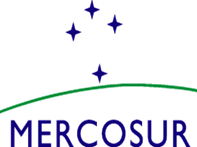 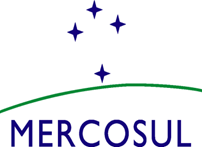 MERCOSUR/SGT N° 4/CMV/ACTA N°02/20XLVIII REUNIÓN ORDINARIA DEL SUBGRUPO DE TRABAJO N° 4 “ASUNTOS FINANCIEROS”/COMISIÓN DE MERCADO DE VALORESEn ejercicio de la Presidencia Pro Tempore de Uruguay (PPTU), los días 20 al 22 de octubre de 2020, se realizó por medio del sistema de videoconferencia, conforme se establece en la Resolución GMC N° 19/12 “Reuniones por el sistema de videoconferencia”, la XLVIII Reunión Ordinaria del Subgrupo de Trabajo Nº 4 “Asuntos Financieros”/Comisión de Mercado de Valores (CMV), con la participación de las delegaciones de Argentina, Brasil, Paraguay y Uruguay. La PPTP dio la bienvenida a las delegaciones.La Lista de Participantes consta como Anexo I.La Agenda de los temas tratados consta como Anexo II.El Resumen del Acta consta como Anexo III.Los temas tratados en la Reunión fueron los siguientes: PROYECTO DE DECISIÓN SOBRE EL ACUERDO MARCO DE INTERCAMBIO DE INFORMACIONES Y ASISTENCIA ENTRE AUTORIDADES DEL MERCADO DE VALORES: DISCUSIÓN Y SEGUIMIENTO DEL TEMALa Delegación de Paraguay había informado en anteriores oportunidades que una restricción para la firma del Acuerdo MERCOSUR sería la vigente Ley N° 861/96 “General de Bancos, Financieras y Otras Entidades de Crédito”, siendo que la misma en su Art. 86° no exceptúa del deber de secreto bancario a la Comisión Nacional de Valores de Paraguay (CNV).En ese sentido, consultores de IOSCO habían realizado un trabajo de asistencia técnica en el año 2019 para analizar el estado de situación respecto al marco legal vigente, entre ellos la restricción del secreto bancario para la obtención e intercambio de informaciones, y habían presentado asimismo un informe final en 2020 que contemplaba las principales recomendaciones a ser tenidas en cuenta para una eventual firma del Memorándum Multilateral de Entendimiento (MMOU), lo cual le permitiría a la CNV pasar de Miembro Asociado a ser Miembro Ordinario de IOSCO. En función a ello, la CNV ha elaborado un anteproyecto de Ley y que incorpora varios de los cambios normativos sugeridos en dicho informe, esperándose entonces el momento apropiado para su presentación al Congreso Nacional, dado el contexto actual de pandemia mundial (COVID-19). Con relación al Acuerdo Marco de Intercambio de Informaciones y Asistencia entre Autoridades del Mercado de Valores, el mismo figura como Anexo IV- A – RESERVADO en el Acta 01/2017 (Buenos Aires), no habiéndose presentado ninguna modificación en esta Reunión.Se acordó reiterar a la Coordinación la importancia de la aprobación de las modificaciones legislativas en Paraguay que habiliten la firma del Acuerdo Marco de Intercambio de Informaciones y Asistencia entre Autoridades del Mercado de Valores. ESTADÍSTICAS MERCOSUR: DEFINICION DE CRONOGRAMA PARA PREPARAR Y ENVIAR A ARGENTINA PARA COMPILAR LOS DATOS DEL 2020Conforme la práctica ya acordada en años anteriores, las delegaciones se comprometen a remitir sus datos estadísticos del MERCOSUR al 31 de diciembre de 2020, hasta el 31 de marzo de 2021, a la Delegación de Argentina, a fin de que la misma realice la compilación del referido cuadro y lo envíe a la Delegación de Brasil, dentro de los 30 días posteriores, para su publicación en la página web del MERCOSUR.MAPA DE ASIMETRÍAS: REVISIÓN SEMESTRAL DE ACUERDO A LA NUEVA VERSIÓN APROBADA SEGÚN ACTA N° 1/2020Teniendo en cuenta la nueva versión del Mapa de Asimetrías, aprobada en la reunión de mayo de 2020, las Delegaciones de Argentina, Brasil, Paraguay y Uruguay hicieron los cambios correspondientes.El Mapa de Asimetrías se encuentra agregado como Anexo IV - RESERVADO.No obstante, en atención a que la Coordinación Nacional nos ha comunicado que ya no sería necesaria la actualización del Mapa de Asimetrías, la Comisión decide discontinuar su revisión hasta tanto vuelva a ser requerida. INFORMACIÓN SOBRE NORMAS REGULATORIAS DE MERCADO DE VALORES DICTADAS EN EL SEMESTRE POR LOS PAÍSES MIEMBROSSe adjunta en el Anexo V. ACOMPAÑAMIENTO Y EVALUACIÓN DEL CUMPLIMIENTO DEL PROGRAMA DE TRABAJO BIENAL 2019-2020 CONFORME EL ACTA N° 2/2018 Y DEFINICION DE UN NUEVO PROGRAMA DE TRABAJO BIENAL 2021-2022Las delegaciones realizaron el Informe de Cumplimiento del Programa de Trabajo conforme el Acta N° 02/18.El Informe de Cumplimiento del Programa de Trabajo 2019-2020 se encuentra agregado como Anexo VI.Las delegaciones acordaron el nuevo Programa de Trabajo 2021- 2022, pactando la extensión del plazo para los puntos 3 y 4.Por otra parte, en atención a lo comunicado por la Coordinación Nacional, se elimina del Plan de Trabajo la actualización del Mapa de Asimetrías.Además, se incorpora la realización de un Reporte de Análisis Temático, con periodicidad anual. El tema del reporte será definido en la primera reunión anual de la Comisión y será presentado en la segunda reunión anual, en forma rotativa por todas las delegaciones. El Programa se eleva a consideración de la Plenaria del SGT N° 4.El Programa de Trabajo se encuentra agregado como Anexo VII.OTROS TEMAS DE LA COMISIÓN 	6.1 El Proyecto de Prospecto MERCOSUR figura como Anexo V – RESERVADO en el Acta N° 01/2017 (Buenos Aires)La Delegación de Brasil se comprometió a presentar en la próxima reunión, un resumen de los pasos que ha seguido la Comisión en procura de la integración de los Mercados de Valores, los objetivos que se ha marcado a futuro y los fundamentos que respaldan el camino trazado.PRÓXIMA REUNIÓNLa próxima Reunión será convocada por la próxima PPT en ejercicio.LISTA DE ANEXOSLos Anexos que forman parte de la presente Acta son los siguientes: ______________________________          ____________________________     Por la Delegación de Argentina	   	     Por la Delegación de Brasil                    Anahí Alujas  	                        Leonardo Alcantara Moreira                    ___________________________             _____________________________      Por la Delegación de Paraguay                     Por la Delegación de Uruguay           Luis Carlos Berino   	                             Pablo Pérez Trelles Anexo ILista de participantesAnexo IIAgendaAnexo IIIResumen del ActaAnexo IVRESERVADO – Mapa de AsimetríasAnexo V Información sobre nuevas Normas RegulatoriasAnexo VIInforme de Cumplimiento del Programa de Trabajo 2019-20Anexo VIIPrograma de Trabajo 2021-22